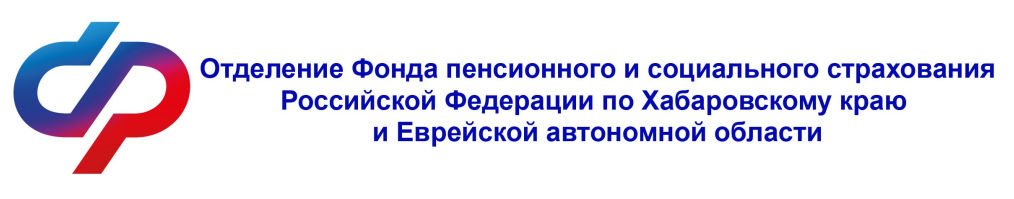 ПЛАНМероприятий в Центре общения старшего поколения в г. Хабаровскена июнь  2024 года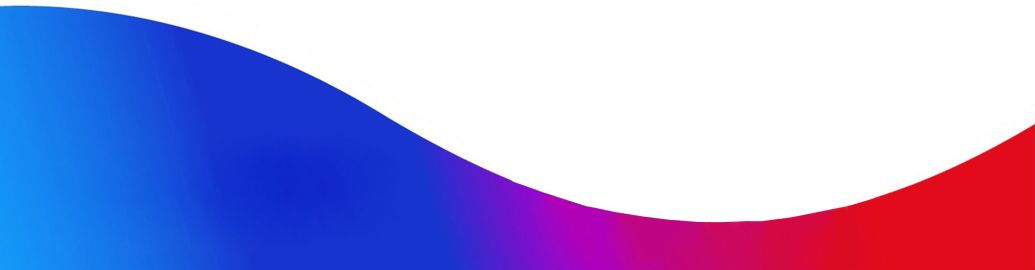 По всем интересующим вопросам идля записи на мероприятия обращаться по телефону+7 914 202 6633   или +7  914-407-74-38ул. Слободская, 27ДатаДень неделиВремяМероприятие03.06.2024понедельник12-00Школа шахмат «Серебряная ладья»03.06.2024понедельник14-00Уроки здорового питания04.06.2024вторник10-00Брейн фитнес-гимнастика мозга для начинающих05.06.2024среда11-00Занятия танцами группа «Вдохновение»06.06.2024четверг16-00Фольклорные посиделки «Русь хороводная»07.06.2024пятница11-00Занятия танцам группа «Вдохновение»07.06.2024пятница13-00Лекция-экскурсия «История СФР от истоков в будущее»10.06.2024понедельник12-00Школа шахмат «Серебряная ладья»11.06.2024вторник10-00Брейн фитнес -гимнастика мозга для начинающих 13.06.2024четверг11-00День правовой помощи с министерством ЖКХ13.06.2024четверг12-00Школа шахмат «Серебряная ладья»14.06.2024пятница11-00Занятия танцами группа «Вдохновение»14.06.2024пятница14-00Онлайн путешествие с Географическим обществом17.06.2024понедельник12-00Школа шахмат «Серебряная ладья»18.06.2024вторник10-00Брейн фитнес - гимнастика мозга для начинающих 19.06.2024среда11-00Занятия танцами группа «Вдохновение»20.06.2024четверг12-00Школа шахмат «Серебряная ладья»21.06.2024пятница11-00Занятия танцами группа «Вдохновение»21.06.2024пятница14-00Урок финансовой грамотности со Сбербанком 24.06.2024понедельник12-00Школа шахмат «Серебряная ладья»25.06.2024вторник10-00Брейн фитнес - гимнастика мозга для начинающих 26.06.2024среда11-00Занятия танцами группа «Вдохновение»27.06.2024четверг11-00День правовой помощи с Министерством здравоохранения 27.06.2024четверг12-00Школа шахмат «Серебряная ладья»28.06.2024пятница11-00Занятия танцами группа «Вдохновение»28.06.2024пятница14-00Онлайн путешествие с Географическим обществом